New Life USA-Nevada, Non-Profit Organization  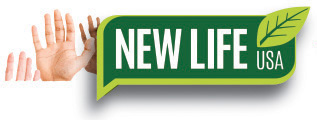 5605 Old Victory HWY, Lovelock, NV 89419			 Please check the most of convenient methods of financial support: On the website www.nlusa.org  On the website www.facebook.com/newlifeusarc To the PayPal account: newlifeusa_nevada@yahoo.com A bank Check First name ________________________  Last name _____________________________________Address:                                                                                                                                     Phone:	Email:                                                                     Please check the most convenient methods of receiving monthly New Life USA news:     By e-mail                                    DVD disk                                   None